	Samodzielny Publiczny Zakład Opieki Zdrowotnej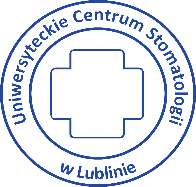 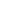 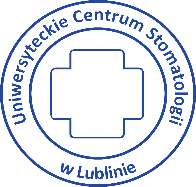 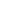 	UNIWERSYTECKIE CENTRUM STOMATOLOGII W LUBLINIE                        20-093 Lublin, ul. Dra Witolda Chodźki 6            	                  tel. +48 (81) 502 17 00 	               	                 www.ucs.lublin.pl                                        e-mail: sekretariat@ucs.lublin.pl                         NIP: 712-308-47-59	                                                           Regon: 060281989	Uniwersyteckie Centrum Stomatologii w Lublinie zwraca się z  prośbą o  złożenie  oferty  cenowej  na realizację usług związanych z udzielaniem świadczeń zdrowotnych w zakresie techniki protetycznej.Opis przedmiotu zamówieniaPrzedmiotem zamówienia jest wykonywanie świadczeń z zakresu techniki protetycznej 
w poniższym planowanym zakresie usług i ich ilości:Podbudowa metalowa pod uzupełnienia protetyczne stałe do wylicowania ceramiką 1 pkt., wykonana w technologii SLM (z projektem własnym oraz projektem pracowni realizującej zamówienie) – 40 szt.,Konstrukcja metalowa protezy szkieletowej wykonana w technologii SLM (z projektem własnym oraz projektem pracowni realizującej zamówienie) – 20 szt.,Wyfrezowanie belki z metalu na 2 implantach – 5 szt.,Wyfrezowanie belki z metalu na 4 implantach – 5 szt.,Łoże do belki ze spieku, wykonane w technologii SLM – 5 szt.,Korona pełnokonturowa z cyrkonu Multilayer – 20 szt.,Podbudowa z cyrkonu – do wylicowania ceramiką – 20 szt.,Podbudowa z cyrkonu – Cut Back – 20 szt.,Łącznik implantologiczny indywidualny metalowy – 20 szt.,Łącznik implantologiczny implantologiczny cyrkonowy – 10 szt.CPV: 85.13.10.00-6 usługi stomatologiczneWymagania Zamawiającego związane z przedmiotem zapytania ofertowego:miejsce odbioru prac protetycznych: Uniwersyteckie Centrum Stomatologii w Lublinie, ul. Dra Witolda Chodźki 6, 20-093 Lublin, przed rozpoczęciem wykonywania prac wynikających z umowy Wykonawca jest zobowiązany do oceny jakości wykonania etapu klinicznego i w razie wystąpienia zastrzeżeń niezwłoczne skontaktowanie się
z osobą zlecającą celem ustalenia dalszej kontynuacji lub wstrzymania pracy,w przypadku nie zgłoszenia przez Wykonawcę zastrzeżeń co do jakości wykonania etapów klinicznych lub popełnienia błędów w wykonawstwie technicznym, Zamawiający uprawniony jest do powtórzenia etapu laboratoryjnego (bez ponoszenia dodatkowych kosztów),Zamawiający nie będzie ponosił kosztów za wykonanie etapów pośrednich, a jedynie koszty związane 
z wykonaniem pracy końcowej,Wykonawca gwarantuje utrzymanie cen netto przedstawionych w ofercie przez cały okres obowiązywania umowy,warunki płatności – przelew na konto Wykonawcy; termin nie krótszy niż 30 dni od daty dostarczenia prawidłowo wystawionej faktury do Zamawiającego, do faktury należy dołączyć szczegółowy wykaz zrealizowanych ostatecznie prac protetycznych wraz z datami ich ostatecznej realizacji, potwierdzonych przez upoważnionego pracownika zlecającej Poradni, umowa zostanie zawarta na okres 12 miesięcy; realizacja usług odbywać się będzie na podstawie warunków przedstawionych w umowie, której wzór stanowi integralną część niniejszego zapytania ofertowego,rozliczenie z Wykonawcą następować będzie według cen jednostkowych wynikających z oferty oraz faktycznych ilości wykonanych prac,wszystkie materiały użyte do wykonania prac muszą posiadać atesty wymagane dla wyrobów medycznych,Wykonawca zobowiązuje się do dostawy i odbioru prac protetycznych codziennie od poniedziałku do piątku o godzinie 8:00 – 18:00 na żądanie (oprócz dni świątecznych), a termin wykonywania usług określa się na nie dłuższy niż (licząc w dniach roboczych od przekazania zlecenia):Podbudowa metalowa pod uzupełnienia protetyczne stałe do wylicowania ceramiką 1 pkt., wykonana w technologii SLM (z projektem własnym oraz projektem pracowni realizującej zamówienie) – następny dzień,Konstrukcja metalowa protezy szkieletowej wykonana w technologii SLM (z projektem własnym oraz projektem pracowni realizującej zamówienie) – 3 dni,Wyfrezowanie belki z metalu na 2 implantach – 5 dni,Wyfrezowanie belki z metalu na 4 implantach – 5 dni.,Łoże do belki ze spieku, wykonane w technologii SLM – 3 dni,Korona pełnokonturowa z cyrkonu Multilayer – następny dzień,Podbudowa z cyrkonu – do wylicowania ceramiką – następny dzień,Podbudowa z cyrkonu – Cut Back – następny dzień,Łącznik implantologiczny indywidualny metalowy – 3 dni,Łącznik implantologiczny implantologiczny cyrkonowy – 3 dni.gwarancja na wykonane prace protetyczne – min. 24 miesiące,Wykonawca nie może bez zgody Zamawiającego przenieść zobowiązań wynikających
 z niniejszej umowy na osoby trzecie.Zamówienie może być udzielone osobie fizycznej prowadzącej działalność gospodarczą w formie przewidzianej odrębnymi przepisami (lub wykonującej świadczenia na zlecenie podmiotu wykonującego działalność leczniczą, który dysponuje taką osobą) spełniającą łącznie poniższe warunki:jest uprawniona do występowania w obrocie prawnym, zgodnie z wymaganiami ustawowymi;posiada uprawnienia niezbędne do wykonywania świadczeń zdrowotnych;posiada co najmniej 5-letnie doświadczenie w zakresie wykonywania prac technicznych - protetycznych;posiada pomieszczenia i urządzenia odpowiadające wymaganiom odpowiednim do rodzaju wykonywanej działalności leczniczej oraz zakresowi udzielanych świadczeń zdrowotnych, w tym co najmniej posiada frezarkę do metali pięcioosiową  z chłodzeniem wodnym;Treść ofertySkładana oferta musi zawierać: Dane oferenta: nazwa, siedziba lub imię i nazwisko, adres, numer telefonu do kontaktuAktualny wypis z rejestru podmiotów wykonujących działalność leczniczą, potwierdzający uprawnienie do wykonywania świadczeń zdrowotnych objętych przedmiotem zapytania – wydruk 1 stronyAktualny wypis z CEIDG  lub Krajowego Rejestru Sądowego Wykonawcy,Dane dotyczące kwalifikacji zawodowych osoby udzielającej świadczenia będące przedmiotem zapytania  – potwierdzające minimalne wymagania w zakresie przedmiotu zapytania, wymaga się dołączenia dokumentów potwierdzających.UWAGA: Wykonawca musi przedłożyć co najmniej dokument potwierdzający doświadczenie i kwalifikacje do udzielania świadczeń zdrowotnych stanowiących przedmiot zapytania Dane dotyczące lokalu oraz posiadanej aparatury i sprzętu medycznego wykorzystywanej do realizacji przedmiotu zapytaniaPropozycje należności za realizację świadczeń zdrowotnych – za wszystkie czynniki cenotwórcze – zgodnie z projektem umowy i wzorem szablonu „Oferty”Oświadczenia oferenta o zapoznaniu się z treścią ogłoszenia i materiałami zapytania ofertowego oraz wzorem umowy, Oświadczenie o możliwości wykonania świadczeń w systemie czasu pracy i na warunkach podanych w niniejszym zapytaniu ofertowym wraz z wzorem umowy, Podpis osoby uprawnionej do reprezentowania oferenta.Przy składaniu oferty można wykorzystać formularz stanowiący załącznik nr 1 do niniejszego zapytania.UWAGA: Wykonawca dokona obowiązkowego ubezpieczenia odpowiedzialności cywilnej za szkody będące następstwem udzielania świadczeń zdrowotnych na rzecz Zamawiającego albo niezgodnego z prawem zaniechania udzielania świadczenia zdrowotnego na kwotę nie niższą niż wynikająca z odrębnych przepisów.Wykonawca przedkłada wraz z ofertą lub nie później niż w dniu podpisania umowy:- aktualną polisę ubezpieczeniową- orzeczenie wydane przez lekarza medycyny pracy dla osoby udzielającej świadczenia- zaświadczenie o szkoleniu BHP  osoby udzielającej świadczenia pod rygorem odstąpienia od podpisania umowy przez Zamawiającego w trybie natychmiastowym.Ocena ofertKryteriami wyboru oferty spośród ofert uznanych za ważne, czyli spełniających warunki postępowania co do treści, będą:zaproponowane warunki finansowe realizacji usług protetycznych;posiadane doświadczenie w zakresie wykonywania prac technicznych – protetycznych.Osoba upoważniona do kontaktów: W sprawach merytorycznych: Anna Modzelewska, e-mail.: a-modzelewska@wp.plW sprawach formalnych: Renata Wadowska, tel. 81/502 17 10, e-mail: rwadowska@ucs.lublin.pl Oferty należy składać:Oferty wraz z wymaganymi dokumentami należy złożyć wg wyboru Wykonawcy:1) za pośrednictwem poczty lub osobiście na adres:Uniwersyteckie Centrum Stomatologii w Lublinie, ul. Dra Witolda Chodźki 6, I piętro, SEKRETARIAT lub 2) drogą elektroniczną przez Platformę Zakupową na stronie dotyczącej tego postępowania pod adresem:   https://itwl.platformazakupowa.pl/transakcja/917997.w terminie do 26 kwietnia 2024 r. do godz. 10:00.Wymaga się aby oferty złożone drogą elektroniczną miały formę elektroniczną i opatrzone były podpisem kwalifikowanym lub miały postać elektroniczną i opatrzone były podpisem zaufanym lub podpisem osobistym.Oferty złożone po terminie nie będą brane pod uwagę.Załączniki:Formularz oferty WykonawcyProjektowane postanowienia umowy	 		ZATWIERDZAM:DyrektorUniwersyteckiego Centrum Stomatologiiw Lubliniedr hab. n. med. Elżbieta Pels Załącznik nr 1 do Zapytania ofertowegoOFERTA WYKONAWCYUniwersyteckie Centrum Stomatologii w Lublinieul. Doktora Witolda Chodźki 6, 20-093 LublinNawiązując do zaproszenia do złożenia oferty na realizację usług związanych z udzielaniem świadczeń zdrowotnych w zakresie techniki protetycznej (znak ZP.26.2.51.2024) składam poniższą ofertę:Dane Wykonawcy:Nazwa: ................................................................................................Adres: ..................................................................................................NIP: ................................................................ REGON: …………………………Telefon: ...........................................Poczta elektroniczna (e-mail): ............................................Data sporządzenia oferty...................................................................................................W przypadku wyboru mojej oferty zamówienia należy składać z wykorzystaniem adresu mail ……………………………..………………… lub na faks …………………………………..……..Oferuję realizację przedmiotu zamówienia zgodnie z poniższym cennikiem:3. Proponuję następujące warunki realizacji kontraktu:imię i nazwisko osób które będą udzielały świadczeń w zakresie przedmiotu oferty: …………………………….… …………………………………………………………………………………………………………………………………………………………….termin realizacji umowy – 12 miesięcy licząc od dnia zawarcia umowy; a termin wykonania jednostkowych zleceń będzie nie dłuższy niż wymagany przez Zamawiającego;warunki płatności: przelew na konto Wykonawcy w ciągu 30 dni od daty dostarczenia prawidłowo wystawionej faktury do Zamawiającego, do faktury należy dołączyć szczegółowy wykaz zrealizowanych ostatecznie prac protetycznych wraz z datami ich ostatecznej realizacji, potwierdzonych przez upoważnionego pracownika zlecającej Poradni;wykonam przedmiot zamówienia we własnym zakresie bez udziału podwykonawców.Oświadczam, że nie podlegam wykluczeniu z postępowania na podstawie art. 7 ust. 1 ustawy z dnia 13 kwietnia 2022 r. o szczególnych rozwiązaniach w zakresie przeciwdziałania wspieraniu agresji na Ukrainę oraz służących ochronie bezpieczeństwa narodowego (Dz. U. poz. 835).Oświadczam, że pomieszczenia i urządzenia przy pomocy, których będę wykonywał/a usługi spełniają wymagania techniczne i sanitarno-epidemiologiczne określone dla tego typu pomieszczeń.Oświadczam, że udzielam gwarancji na wykonane prace protetyczne …………………………………… ( min. 24 miesiące).Oświadczam, że w przypadku wyboru mojej oferty zobowiązuję się do podpisania umowy w terminie i miejscu wskazanym przez Zamawiającego.Oświadczam, że wykonam prace protetyczne gwarantując utrzymanie jednostkowych cen netto przez cały okres obowiązywania umowy.Oświadczam, że koszty transportu tj. odbioru i zwrotu prac uwzględniono w cenach jednostkowych poszczególnych prac.Oświadczam, iż zobowiązuję się do realizacji usługi na warunkach określonych w zaproszeniu do składania ofertZałączniki: Aktualny wypis z rejestru podmiotów wykonujących działalność leczniczą, potwierdzający uprawnienie do świadczenia usług zdrowotnych objętych przedmiotem zapytania Aktualny wypis z CEIDG  lub Krajowego Rejestru Sądowego WykonawcyDane dotyczące liczby i kwalifikacji zawodowych osób udzielających świadczenia stanowiących przedmiot zapytania  Dane dotyczące lokalu oraz posiadanej aparatury i sprzętu medycznegoPoświadczenie doświadczenia poszczególnych osób wskazanych do realizacji świadczeń - liczba lat pracy w wykonywania prac technicznych - protetycznych.……………………………………..Załącznik nr 2 do Zapytania ofertowegoW Z Ó R   U M O W Y  ……..zawarta w Lublinie w dniu ……. 2024 roku.Pomiędzy:  Uniwersyteckie Centrum Stomatologii w Lublinie, 20-093 Lublin, ul. Doktora Witolda Chodźki 6, wpisanym do Rejestru Stowarzyszeń, Innych Organizacji Społecznych i Zawodowych, Fundacji Publicznych Zakładów Opieki Zdrowotnej prowadzonego przez Sąd Rejonowy Lublin-Wschód z siedzibą w Świdniku, VI Wydział Gospodarczy Krajowego Rejestru Sądowego pod nr KRS: 0000287877, NIP: 712-308-47-59, REGON: 060281989, zwanym w dalszej części Umowy  "Zamawiającym", reprezentowanym przez:     1)  ………………………………………………………a ……………………………………………………, 
zwaną w dalszej części Umowy "Wykonawcą".§ 1Przedmiotem niniejszej umowy jest odpłatne wykonywanie na rzecz Zamawiającego przez Wykonawcę świadczeń zdrowotnych z zakresu poniższych usług protetycznych:Podbudowa metalowa pod uzupełnienia protetyczne stałe do wylicowania ceramiką 1 pkt., wykonana w technologii SLM (z projektem własnym oraz projektem pracowni realizującej zamówienie); spiek nieopracowany – 40 szt.,Konstrukcja metalowa protezy szkieletowej wykonana w technologii SLM (z projektem własnym oraz projektem pracowni realizującej zamówienie) – 20 szt.,Wyfrezowanie belki z metalu na 2 implantach – 5 szt.,Wyfrezowanie belki z metalu na 4 implantach – 5 szt.,Łoże do belki ze spieku, wykonane w technologii SLM – 5 szt.,Korona pełnokonturowa z cyrkonu Multilayer – 20 szt.,Podbudowa z cyrkonu – do wylicowania ceramiką – 20 szt.,Podbudowa z cyrkonu – Cut Back – 20 szt.,Łącznik implantologiczny indywidualny metalowy – 20 szt.,Łącznik implantologiczny implantologiczny cyrkonowy – 10 szt.§ 2Świadczenia, o których mowa w § 1 będą realizowane przez Wykonawcę w następujących terminach, liczonych w dniach roboczych od dnia odbioru zlecenia przesłanego na e-mail ........ / faks .......:Podbudowa metalowa pod uzupełnienia protetyczne stałe do wylicowania ceramiką 1 pkt., wykonana w technologii SLM (z projektem własnym oraz projektem pracowni realizującej zamówienie) – następny dzień,Konstrukcja metalowa protezy szkieletowej wykonana w technologii SLM (z projektem własnym oraz projektem pracowni realizującej zamówienie) – 3 dni,Wyfrezowanie belki z metalu na 2 implantach – 5 dni,Wyfrezowanie belki z metalu na 4 implantach – 5 dni.,Łoże do belki ze spieku, wykonane w technologii SLM – 3 dni,Korona pełnokonturowa z cyrkonu Multilayer – następny dzień,Podbudowa z cyrkonu – do wylicowania ceramiką – następny dzień,Podbudowa z cyrkonu – Cut Back – następny dzień,Łącznik implantologiczny indywidualny metalowy – 3 dni,Łącznik implantologiczny implantologiczny cyrkonowy – 3 dni.Usługi będą wykonywane przy użyciu sprzętu, materiałów medycznych i chemicznych, którymi dysponuje Wykonawca, pod nadzorem zatrudnionego personelu o odpowiednich kwalifikacjach.Wykonawca we własnym zakresie zabezpiecza niezbędne materiały na potrzeby realizacji usług.Wykonawca winien dysponować aktualnymi atestami na materiały, jakich użyje podczas wykonania zamówienia i udostępniać je do wglądu na żądanie Zamawiającego. Brak atestu lub nie okazanie go w wyznaczonym terminie może skutkować wypowiedzeniem umowy. Usługi objęte umową będą wykonywane w pomieszczeniach odpowiadających wymaganiom fachowym i sanitarnym, określonym w stosownych rozporządzeniach Ministra Zdrowia. Wykonawca zobowiązany jest do udzielania świadczeń zdrowotnych w oparciu o sprzęt i aparaturę medyczną posiadające stosowne certyfikaty, atesty uzyskane w trybie przewidzianym odrębnymi przepisami oraz aktualne przeglądy wykonane przez uprawnione serwisy. W przypadku awarii sprzętu medycznego i niemożności wykonywania usług Wykonawca zobowiązany jest do zorganizowania na własny koszt wykonanie usług w innej jednostce – na zasadach wynikających z niniejszej umowy.§ 31. Wykonawca dokonuje dostawy wykonanych prac protetycznych w dni powszednie od poniedziałku do piątku, w godzinach od 8:00 do 18:00 w Poradni kierującej zlecenia. W tych samych terminach dokonywany jest również odbiór zlecenia.W przypadku dostarczenia prac wykonanych niezgodnie ze sztuką protetyczną Zamawiający zastrzega sobie prawo do żądania wymiany pracy protetycznej na zgodny z przedmiotem umowy na koszt Wykonawcy w terminie nie przekraczającym czasu określonego w § 2 ust. 1 – od chwili reklamacji.W przypadku ponownego dostarczenia reklamowanej pracy protetycznej wykonanej wadliwie niezależnie od etapu realizacji usługi Zamawiający zastrzega sobie prawo do przerwania zlecenia usługi. Wykonawcy w tym przypadku nie przysługuje zwrot poniesionych kosztów.Wykonawca dostarczy przedmiot umowy do siedziby Zamawiającego we własnym zakresie, na swój koszt i ryzyko.Przed rozpoczęciem wykonywania prac wynikających z umowy Wykonawca jest zobowiązany do oceny jakości wykonania etapu klinicznego i w razie wystąpienia zastrzeżeń do niezwłocznego skontaktowania się
z osobą zlecającą celem ustalenia dalszej kontynuacji lub wstrzymania pracy. Terminu realizacji zlecenia ulega wówczas stosownemu wydłużeniu.W przypadku nie zgłoszenia przez Wykonawcę zastrzeżeń co do jakości wykonania etapów klinicznych lub popełnienia błędów w wykonawstwie technicznym Zamawiającego, Zamawiający zastrzega sobie możliwość powtórzenia etapu laboratoryjnego przez Wykonawcę bez ponoszenia dodatkowych kosztów z tego tytułu.Zamawiający nie będzie ponosił kosztów za wykonanie etapów pośrednich, a jedynie koszty związane 
z wykonaniem pracy końcowej.Wykonawca zobowiązuje się do wykonywania przedmiotu umowy zgodnie z zasadami wiedzy medycznej, przy jednoczesnym zachowaniu należytej staranności w tym zakresie oraz poszanowaniu praw pacjentów do zachowania w tajemnicy spraw związanych z udzielanymi im w ramach niniejszej umowy świadczeniami zdrowotnymi. Wykonawca zobowiązuje się, że świadczenia stanowiące przedmiot umowy będą udzielane przez osoby wykonujące zawody medyczne lub inne osoby posiadające odpowiednie kwalifikacje i uprawnienia, określone w odrębnych przepisach, spełniające wymagania przewidziane przez Narodowy Fundusz Zdrowia. Wykonawca ponosi pełną odpowiedzialność za jakość usług i udziela dla nich ...-miesięcznej gwarancji.§ 4Wykonawca podlega obowiązkowi ubezpieczenia od odpowiedzialności cywilnej w zakresie udzielonego zamówienia zgodnie z obowiązującymi przepisami. Wykonawca zobowiązuje się do utrzymania ubezpieczenia, zgodnie z obowiązującymi w tym zakresie przepisami, przez cały okres obowiązywania umowy. Wykonawca okaże na każde żądanie Zamawiającego polisę ubezpieczeniową, o której mowa w ust. 1, zawartą po upływie ochrony ubezpieczeniowej wynikającej z polisy aktualnej na dzień zawarcia niniejszej umowy. Jeżeli data ważności polisy (lub innego dokumentu ubezpieczenia) upływałaby przed dniem zakończenia umowy, Wykonawca będzie zobowiązany do ubezpieczenia się na warunkach wymaganych w zaproszeniu do składania ofert na okres do zakończenia umowy, przy zachowaniu ciągłości ubezpieczenia pod rygorem odstąpienia przez Zamawiającego od umowy, w terminie 2 dni od upływu daty obowiązywania dotychczasowej polisy.§ 5Płatność następować będzie zgodnie z poniższym cennikiem usług:przy czym strony ustalają maksymalną wartość umowy na kwotę brutto: …………….. zł.Strony zgodnie ustalają miesięczny okres rozliczeniowy. Podstawą do określenia należności w danym okresie będzie liczba wykonanych usług danego rodzaju. Należność za wykonane bez zastrzeżeń usługi protetyczne będzie płatna przelewem na konto Wykonawcy w terminie do 30 dni od dnia dostarczenia Zamawiającemu prawidłowo sporządzonej faktury. Do faktury należy dołączyć szczegółowy wykaz zrealizowanych prac protetycznych wraz z datami ich ostatecznej realizacji, potwierdzonych przez upoważnionego pracownika zlecającej Poradni. Fakturę za wykonane usługi wraz z ich wykazem należy dostarczyć do siedziby Zamawiającego do 10-tego dnia następnego miesiąca.Wykonawca gwarantuje utrzymanie jednostkowych cen netto przez cały okres obowiązywania umowy.W przypadku nieterminowej płatności przez Zamawiającego, Wykonawcy będzie przysługiwać prawo naliczania odsetek w wysokości określonej odrębnymi przepisami.Wykonawcy nie przysługuje prawo cesji należność bez zachowania procedury określonej w art. 54 ust. 5 ustawy  z dnia 15 kwietnia 2011 r. o działalności leczniczej.Wykonawca zapłaci Zamawiającemu karę umowną w wysokości 10% wartości usługi netto za niedotrzymanie terminu realizacji usługi, licząc za każdy dzień opóźnienia. § 6Umowa zostaje zawarta na okres 12 miesięcy licząc od dnia jej zawarcia.Umowa wygasa w przypadku jej wartościowej realizacji przed upływem terminu jej obowiązywania.§ 7Każda ze stron może rozwiązać umowę z zachowaniem jednomiesięcznego okresu wypowiedzenia.Zamawiający zastrzega sobie prawo natychmiastowego rozwiązania umowy w przypadku rażącego naruszenia przez Wykonawcę postanowień umowy, w szczególności w przypadku:brak atestu na materiały lub nieokazanie go na żądanie Zamawiającego;nieterminowego wykonywania usług;utraty przez Wykonawcę uprawnień niezbędnych do realizacji niniejszej umowy.Rozwiązanie umowy przez Zamawiającego z przyczyn zawinionych przez Wykonawcę upoważnia Zamawiającego do obciążenia Wykonawcy karą w wysokości 1.000,00 zł.§ 8Wykonawca zobowiązany jest poddać się kontroli przeprowadzonej przez Zamawiającego lub inny organ upoważniony do kontroli w zakresie objętym niniejszą umową i zagwarantuje prowadzenie dokumentacji medycznej zgodnie z obowiązującymi przepisami prawa. W przypadku braku realizacji całości umowy w okresie jej obowiązywania Zamawiający zastrzega sobie prawo przedłużenia okresu obowiązywania umowy do czasu jej realizacji oraz zwiększenia zakresu i wartości w przypadku przedterminowego wykorzystania.Wszelkie zmiany postanowień umowy wymagają pod rygorem nieważności formy pisemnej.§ 9Wykonawca wyraża zgodę na przetwarzanie jego danych osobowych i ich przekazywanie do instytucji, które żądają danych osobowych w związku z realizacją ustawowych zadań (ZUS, Urzędy Skarbowe, Izby Lekarskie) jak również do podmiotu, z którym Zamawiający ma zawartą umowę ubezpieczenia odpowiedzialności cywilnej. Zamawiający jako Administrator danych osobowych pacjentów upoważnia Wykonawcę do przetwarzania danych osobowych pacjentów przez okres i w zakresie niezbędnym do wykonania niniejszej umowy. Wykonawca jest upoważniony do przetwarzania następujących kategorii danych osobowych: imię i nazwisko, adres zamieszkania, nr PESEL, nr telefonu, adres poczty elektronicznej, podpis, jak również dane osobowe wrażliwe takie jak stan zdrowia pacjentów ZamawiającegoW ramach upoważnienia, o którym mowa w ust. 2, Wykonawca nie może przetwarzać danych osobowych poza obszarem przetwarzania danych osobowych tj. poza siedzibą Wykonawcy.Wykonawca oświadcza, iż zapoznał się z przepisami o ochronie danych osobowych w tym: Rozporządzenia Parlamentu Europejskiego i rady (UE) 2016/679 z dnia 27 kwietnia 2016 r. w sprawie ochrony osób fizycznych w związku z przetwarzaniem danych osobowych i w sprawie swobodnego przepływu takich danych oraz uchyleniu dyrektywy 95/46/WE oraz ustawą z dnia 10 maja 2018 r. o ochronie danych osobowych (tekst jednolity – Dz. U. z 2019 r., poz. 1781 ze zm). Wykonawca oświadcza, że zobowiązuje się do: 1) zachowania w tajemnicy danych osobowych, do których ma lub będzie miał dostęp w związku z wykonywaniem powierzonych mu czynności, także po zakończeniu realizacji powierzonych czynności, w tym wszelkich informacji dotyczących przetwarzania danych osobowych oraz sposobów zabezpieczenia danych osobowych w zbiorach Zamawiającego2) zapewnienia ochrony danym osobowym przetwarzanym w zbiorach Zamawiającego, a w szczególności zabezpieczenia przed dostępem osób nieupoważnionych, zabraniem, uszkodzeniem oraz nieuzasadnioną modyfikacją lub zniszczeniem; 3) niezwłocznego zgłaszania Zamawiającemu stwierdzenia próby lub faktu naruszenia zabezpieczenia pomieszczenia, w którym przetwarzane są dane osobowe.§ 10W sprawach, które nie zostały uregulowane postanowieniami umowy mają zastosowanie przepisy ustawy o działalności leczniczej, ustawy o świadczeniach opieki zdrowotnej finansowanych ze środków publicznych oraz przepisy Kodeksu cywilnego.§ 11Umowę sporządzono w dwóch jednobrzmiących egzemplarzach, po jednym dla każdej ze stron.                                Zamawiający:        					          Wykonawca:ZP.26.2.51.2024Lublin, 19.04.2024 r.LpUsługaPlanowana ilośćCena jedn nettoWartość nettoStawka VATWartość brutto1Podbudowa metalowa pod uzupełnienia protetyczne stałe do wylicowania ceramiką 1 pkt., wykonana w technologii SLM (z projektem własnym oraz projektem pracowni realizującej zamówienie); spiek nieopracowany,402Konstrukcja metalowa protezy szkieletowej wykonana w technologii SLM (z projektem własnym oraz projektem pracowni realizującej zamówienie),203Wyfrezowanie belki z metalu na 2 implantach,54Wyfrezowanie belki z metalu na 4 implantach,55Łoże do belki ze spieku, wykonane w technologii SLM56Korona pełnokonturowa z cyrkonu Multilayer207Podbudowa z cyrkonu – do wylicowania ceramiką208Podbudowa z cyrkonu – Cut Back209Łącznik implantologiczny indywidualny metalowy2010Łącznik implantologiczny implantologiczny cyrkonowy1011RazemxxxxxxxxxAsortymentPodbudowa metalowa pod uzupełnienia protetyczne stałe do wylicowania ceramiką 1 pkt., wykonana w technologii SLM (z projektem własnym oraz projektem pracowni realizującej zamówienie); spiek nieopracowany,Konstrukcja metalowa protezy szkieletowej wykonana w technologii SLM (z projektem własnym oraz projektem pracowni realizującej zamówienie),Wyfrezowanie belki z metalu na 2 implantach,Wyfrezowanie belki z metalu na 4 implantach,Łoże do belki ze spieku, wykonane w technologii SLMKorona pełnokonturowa z cyrkonu MultilayerPodbudowa z cyrkonu – do wylicowania ceramikąPodobudowa z cyrkonu – Cut BackŁącznik implantologiczny indywidualny metalowyŁącznik implantologiczny implantologiczny cyrkonowy